 Prompt for proof by induction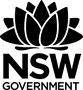 Steps for proof by inductionInitial statementStep 1Check the statement for the lowest integer (usually )Step 2Assume that the statement is true when Step 3The inductive step. Write down the statement for  and prove that the statement is true for Concluding statementThis proves the statement is true for all integers greater than or equal to the starting value.